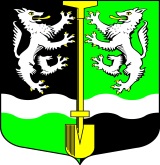 АДМИНИСТРАЦИЯ                                                                  МУНИЦИПАЛЬНОГО ОБРАЗОВАНИЯ                                             СЕЛИВАНОВСКОЕ СЕЛЬСКОЕ  ПОСЕЛЕНИЕ                                 ВОЛХОВСКОГО МУНИЦИПАЛЬНОГО РАЙОНА                     ЛЕНИНГРАДСКОЙ ОБЛАСТИПОСТАНОВЛЕНИЕот 15 июня 2021 года                                                                                        № 54О внесении изменений и дополнений в постановление администрации № 02 от 12 января 2015 года «Об утверждении Административного регламента по предоставлению муниципальной услуги «По признанию жилого помещения пригодным (непригодным) для проживания, многоквартирного дома аварийным и подлежащим сносу или реконструкции» на территории МО Селивановское сельское поселение»В соответствии с Федеральным законом от 06.10.2003 года № 131-ФЗ «Об общих принципах организации местного самоуправления в Российской Федерации»; Федеральным законом от 02.03.2006 года № 59-ФЗ «О порядке рассмотрения обращений граждан Российской Федерации»; Федеральным законом от 27.07.2010 года № 210-ФЗ «Об организации предоставления государственных и муниципальных услуг», а также на основании Методических рекомендаций по оценке технических заключений специализированных организаций по обследованию технического состояния многоквартирных домов, утвержденных 30.12.2020 года Госкорпорацией «Фонд содействия реформированию ЖКХ», администрация муниципального образования Селивановское сельское поселение Волховского муниципального района Ленинградской области,ПОСТАНОВЛЯЕТ:1.Внести изменения и дополнения в постановление администрации № 02 от 12 января 2015 года:1.1.Внести изменения в раздел 4 «Состав, последовательность и сроки выполнения административных процедур, требования к порядку их выполнения», п.п. 3.3.11 п. 3.3 читать в новой редакции:По результатам рассмотрения представленных заявителем документов, акта обследования помещения Комиссия принимает одно из следующих решений: -о выявлении оснований для признания многоквартирного дома аварийным и подлежащим реконструкции;-о выявлении оснований для признания многоквартирного дома аварийным и подлежащим сносу;-об отсутствии оснований для признания многоквартирного дома аварийным и подлежащим сносу или реконструкции.В соответствии с абз. 7 п. 44 Положения о признании помещения жилым помещением, жилого помещения непригодным для проживания, многоквартирного дома аварийным и подлежащим сносу или реконструкции, садового дома жилым домом и жилого дома садовым домом", утвержденного постановлением Правительства Российской Федерации от 28 января 2006 года за № 47, решение межведомственной комиссии в части выявления оснований для признания многоквартирного дома аварийным и подлежащим сносу или реконструкции может основываться только на результатах, изложенных в заключении специализированной организации, проводящей обследование.Специализированная организация - это юридическое лицо, являющееся членом саморегулируемой организации, основанной на членстве лиц, выполняющих инженерные изыскания и имеющих право на осуществление работ по обследованию состояния грунтов оснований зданий и сооружений, их строительных конструкций.Специализированная организация проводит обследование технического состояния МКД в соответствии с ГОСТ 31937-2011 "Здания и сооружения. Правила обследования и мониторинга технического состояния" или СП 454.1325800.2019 "Здания жилые многоквартирные. Правила оценки аварийного и ограниченно-работоспособного технического состояния".По результатам обследования специализированная организация выдаёт техническое заключение, в котором устанавливается одна из следующих категорий технического состояния (КТС) обследованного здания:- нормативное техническое состояние;- работоспособное техническое состояние;- ограниченно-работоспособное техническое состояние;- аварийное техническое состояние.2.Настоящее постановление подлежит официальному опубликованию в газете «Волховские огни» и размещению на официальном сайте администрации МО Селивановское сельское поселение в сети «Интернет».3.Контроль за исполнением настоящего постановления оставляю за собой.Глава администрацииМО Селивановское сельское поселение                                  М.Ф. Петрова